ИНСТИТУТ РАЗВИТИЯ ОБРАЗОВАНИЯ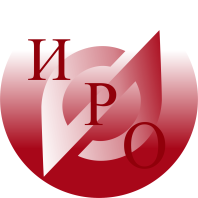 ГОСУДАРСТВЕННОЕ АВТОНОМНОЕ УЧРЕЖДЕНИЕ ДОПОЛНИТЕЛЬНОГО ПРОФЕССИОНАЛЬНОГО ОБРАЗОВАНИЯ ЯРОСЛАВСКОЙ ОБЛАСТИИНФОРМАЦИОННОЕ ПИСЬМОО проведении вебинара «Формирование культуры межнациональных отношений»19.10.2017Уважаемые коллеги!Одним из средств гармонизации межнациональных отношений является формирование культуры межнационального общения. Культура межнационального общения - это совокупность специальных знаний, умений, убеждений, а также адекватных им поступков и действий, проявляющихся как в межличностных контактах, так и во взаимодействии целых этнических общностей, и позволяющих на основе межкультурной компетентности быстро и безболезненно достигать взаимопонимания и согласия в общих интересах.  Культура межнационального общения является составной частью духовной жизни общества, а также общечеловеческой культуры и включает знание общепринятых норм, правил поведения в обществе, эмоционально-положительные реакции на межэтнические явления и процессы в жизни. Культура межнационального общения представляет свод правил, ограничений и свобод, которые должны позволить человеку и народу не быть ущемленными в правах и свободах и не ущемлять, и не оскорблять права и чувства других народов. Это особый тип культуры представителей разных национальностей, который характеризуется взаимодействием национальных культур, проявляющихся в национальном самосознании личности, терпении, такте и стремлении к межнациональному согласию во всех сферах. В связи с этим в 2017 году в ГАУ ДПО   ЯО «Институт развития образования»   были проведены различные мероприятия: семинары, круглые столы, видеоконференции, курсы повышения квалификации «Профилактика межэтнических конфликтов через гармонизацию межнациональных отношений в поликультурной образовательной среде» Развитие поликультурного образования и воспитания в Ярославской области, распространение   идей гармонизации межнациональных отношений в поликультурной образовательной среде требует объединения всех социальных институтов. Цель вебинара: оказание практической помощи педагогам, работающим по формированию культуры межнациональных отношений; выявление адресов педагогического опыта по формированию и реализации поликультурного образования и воспитания; К участию к вебинару приглашаются: -педагогические работники образовательных организаций ЯО-педагогические работники муниципальных методических служб;-руководители образовательных организаций основного общего и дополнительного образования детей;- представители общественных организаций;-заинтересованные лица.	Регламент организации и проведения вебинара:-место проведения: ГАУ  ДПО ЯО «Институт развития образования» (г. Ярославль, ул. Богдановича, 16), аудитория 323;-дата проведения вебинара: 19.10.2017;- время вебинара с 11.00 – 12.00;-регистрация участников: 10.00 – 11.00.Контактная информация: г. Ярославль, ул. Богдановича, д. 16, каб.304, 405;телефон: 8(4825) 23-08-14Контактное лицо: старший преподаватель кафедры общей педагогики и психологии ГАУ ДПО ЯО ИРО – Медведева Светлана Александровна (электронный адрес: sve.medvedeva2012@yandex.ru )Организационный комитет вебинара:Медеведева С.А., старший преподаватель кафедры общей педагогики и психологии.Форма участия в вебинаре: очное присутствие (ГАУ ДПО ЯО ИРО ул.Богдановича, 16) или трансляция в интернете в он-лайн режиме.  Для подключения в он-лайн режиме  необходимо зарегистрироваться и пройти по ссылке http://m.mirapolis.ru/m/miravr/0135959366Вопросы, связанные с подключением он-лайн трансляции, направлять по электронному адресу gaynullin@iro.yar.ru или по телефону 8(4852)23-09-72.Исп. С.А. Медведева